244 Peachtree Street Jesup Ga. 31545Phone: 912-427-5915Fax: 912-427-5945The Wayne County Recreation Department is accepting bids for 2018-2019 Basketball Jerseys.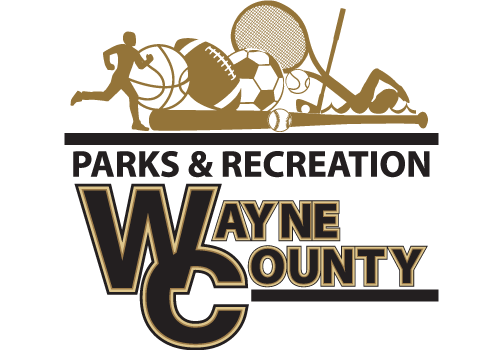  Requirements -Brand Alleson NBA Replica Jersey.-Must be able to get all teams-Must have all sizes available Youth to Adult XXLApproximate Numbers for all leagues: 300Coaches Shirt RequirementApproximate Number for coaches/assistant: 50-Augusta t Brand-shirt with team name on front Bids must be submitted before 10:00 am on December 21, 2018. Bids will be opened at that time. Winning bids will be awarded before 5:00 pm on December 21, 2018. Delivery date on all uniforms must be by Monday, January 7, 2019. Bids must be delivered to Wayne County Commissioner’s office at 341 E Walnut Street, Jesup, Georgia 31546 or mailed to PO Box 270, Jesup, Georgia 31598 Attn: Amanda Hannah, envelopes must be marked Wayne County Recreation “BID”. Wayne County reserves the right to reject any and all bids with or without cause, to waive any informality in a bid, and to make awards in the interest of Wayne County.